Crash Course #39- The Cold War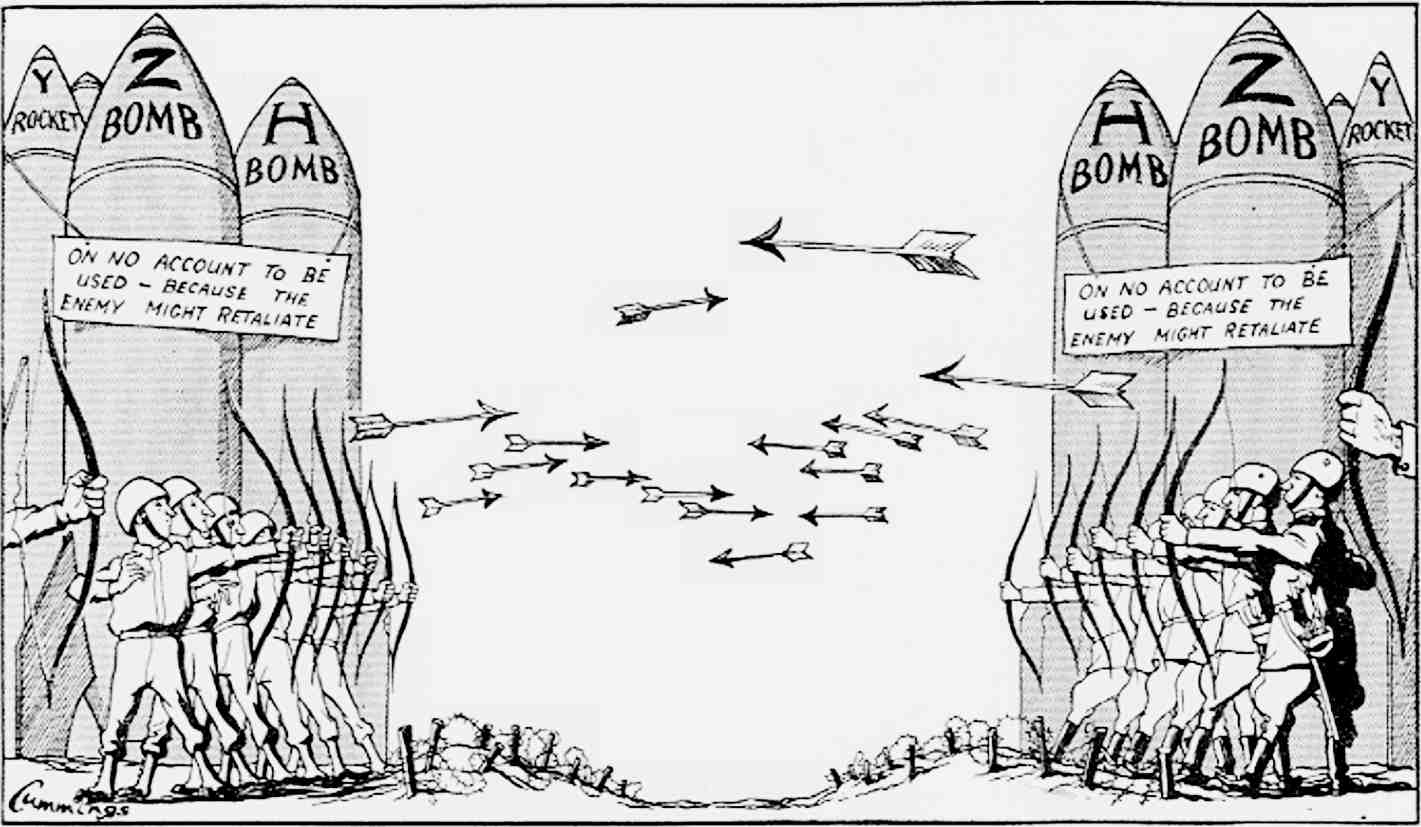 Watch this video:https://www.youtube.com/watch?v=y9HjvHZfCUI&list=PLBDA2E52FB1EF80C9&index=39Answer these questions completely and in detail:Describe the conflicting sides of the Cold War.  Include the superpowers, their ideologies, and their methods.Describe the connection between the end of World War II and the Cold War.Describe the Cold War in Europe.  Include the policy of containment, the Marshall Plan, and the impact of nuclear weapons (M.A.D.).Describe the Cold War in Asia, the Americas, and Africa.Who are the First, Second, and Third Worlds?Describe the failures of the Soviet Union and the end of the Cold War.  Include the role of Mikhail Gorbachev and the policies of Glasnost and Perestroika.